Ministerul Mediului, Apelor și Pădurilor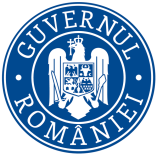 Nr. DECIZIA ETAPEI DE ÎNCADRAREDraft   Ca urmare a notificării adresate de BUCATARU CRISTIAN, ROLEA VIOLETTA SI ROLEA AUGUSTIN VIOREL, cu domiciliul în județul Mehedinţi, mun.Dr.Tr.Severin, str.Orly, nr.51, bl.C10, sc.1, ap.20, privind „elaborare PUZ in vederea parcelarii si construirii unor locuinte cu functiuni complementare”, judeţul Mehedinţi, municipiul Drobeta Turnu Severin, str.TARLA 1, PARCELA 28, PARCELA 25, PARCELA 15, nr.cadastral 60550, 56876, 56810, înregistrată la Agenţia pentru Protecţia Mediului Mehedinți cu nr.13115 din 19.10.2023, în baza:HG nr.1000/201 privind reorganizarea şi funcţionarea Agenţiei Naţionale pentru Protecţia Mediului şi a instituţiilor publice aflate în subordinea acesteia;OUG nr.195/2005 privind protecţia mediului, aprobată cu modificări prin Legea nr. 265/2006, cu modificările şi completările ulterioare;HG nr.1076/2004 privind stabilirea procedurii de realizare a evaluării de mediu pentru planuri şi programe;   Agenţia pentru Protecţia Mediului Mehedinți decide:   Elaborare Plan Urbanistic Zonal in vederea parcelarii si construirii unor locuinte cu functiuni complementare, propus a se implementa in judetul Mehedinti, mun.Drobeta Turnu Severin, str.TARLA 2, PARCELA 10, nr.cadastral 65562, 65604, titular Nitulescu Emil, cu domiciliul in judetul Mehedinti, com.Corcova, sat Puscasu, nu necesita evaluare de mediu si se supune adoptarii fara aviz de mediu.   Motivele care au stat la baza luarii deciziei etapei de incadrare sunt urmatoarele:în conformitate cu prevederile art.5 alin.2, lit.a): ”…amenajarea teritoriului  și urbanism” și a anexei nr.1-Criterii pentru determinarea efectelor semnificative potenţiale asupra mediului din H.G. nr.1076/2004 privind stabilirea procedurii de realizare a evaluării de mediu pentru planuri şi programe;ca urmare a consultării autorităţilor publice participante în cadrul şedinţei Comitetului Special Constituit din data de 09.11.2023; 1.Caracteristicile planurilor şi programelor cu privire, în special, la:     a) gradul în care planul sau programul creează un cadru pentru proiecte şi alte activităţi viitoare fie în ceea ce priveşte amplasamentul, natura, mărimea şi condiţiile de funcţionare, fie în privinţa alocării resurselorZona studiată se află în intravilanul municipiului Drobeta Turnu-Severin, fiind marginită pe latura Nordica de Soseaua de Centura – E70. Data fiind pozitionarea la nivelul localitatii, situatia existent sunt surprinse dezvoltari de arhitectura si urbanistice inseminate, insa elementele de vecinatate constuie un cadru favorabil acestor tip de dezvoltari prin accesibilitatea ridicata si valorificarea elementelor de cadru natural existente.Caracteristici semnificative ale zonei, relationate cu evolutia localitatiiZona studiata cuprinde teritorii libere, fara constructii, teritorii aferente circulatiilor carosabile –majore/ aleilor carosabile de acces dar si terenuri libere, in teritoriul intravilan al orasului.Momentul caracteristic evolutiei actuale a zonei este relationat cu evenimentele istorice ale anului 1989, cu Legea nr.18/1990 privind Fondul Funciar, cu intocmirea planului urbanistic general al comunei, dupa 1990 Semnificativ pentru zona, in contextul documentatiilor de urbanism aprobate si in relatie cu dezvoltarea localitatilor dupa 1990, se identifica:tendinte in evolutia localitatilor –de construire a parcelelor aflate in proprietate privata, terenuri ce beneficiaza de accese carosabile la drumuri existente.In zona studiata se disting urmatoarele zone diferentiate sub aspect functional:Conform actelor cadastrale terenuri libere Relatia functionala in cadrul construit existent, asigurarea compatibilitatii functiunilor in cadrul fondului construit existent, ocuparea judicioasa a terenurilor, integrarea spatiala a viitoarelor constructii -toate acestea definesc limitele de construibilitate conformand, in cele din urma, caracterul zonei.Potential de dezvoltareConsiderand atat dinamica actuala a teritoriului dar si modificarile comportamentului social aduse in discutie in cursul pandemiei Covid-19, se remarca tendinta relocarii domiciliului temporar sau stabil din arealele urbanizate in coroanele de localitati adiacente centrelor urbane. Municipiul Drobeta Turnu-Severin beneficiaza de o tendinta asemanatoare fiind remarcata optiunea generala a populatiei de migrare dinspre urban spre rural. In aceasta situatie, consideram oportuna dezvoltarea zonelor de locuire individuala cu grad sporit de confort in zona studiata.Elemente considerate:- rezerva de teren determinata de ocuparea parcelelor;- aprobarea P.U.Z. si crearea regulamentelor de urbanism;- crearea infrastructurii si a echiparii tehnico-edilitare aferente zonei studiate; - dinamica schimburilor de terenuri intre proprietari;- cuprinderea zonei in programe si strategii de dezvoltare la nivelul orasuluiIncadrarea in localitatePozitia zonei fata de intravilanul localitatiiConform PUG Drobeta Turnu-Severin, zona studiata se afla integral in intravilanul localitatii, cu acces direct catre Soseaua de CenturaConform PUG Drobeta Turnu-Severin, zona studiata se afla situata in extremitatea Nordica a intravilanului localitatii.Arealul studiat se afla situat  adiacent Soselei de Centura – E70, lotizarea propusa rezultand prin dezmembrarea si repozitionarea loturilor situate in interiorul zonei studiate.Zona  este  delimitata  astfel :Nord: 	Centura Drobeta Turnu SeverinVest:	proprietate privataEst: 	proprietate privataSud: 	proprietate publica – drum stradalRegimul juridicDenumirea si categoria din care face parte:Zona studiata cuprinde terenuri situate integral in intravilanul municipiului Drobeta Turnu-Severin. Terenul care a initiat acest studiu este proprietatea privata a d-lui BUCATARU CRISTIAN, d-nei BUCATARU DORIS CAMELIA, d-nei ROLEA VIOLETA si d-lui ROLEA AUGUSTIN-MUGUREL.	-Situatia juridica actuala:	In prezent terenurile sunt proprietate privata a persoanelor fizice.Titlul juridic in baza caruia este detinut:                 - CONTRACT DE VANZARE - CUMPARARE nr. 1127 / 17.11.2022, intre CATAN MARILENA in calitate de vanzator si BUCATARU CRISTIAN in calitate de cumparator, cel din urma intrand in posesia terenurilor:				- NC 56810  Teren arabil S=5008.00 mp;       - CONTRACT DE VANZARE - CUMPARARE nr. 1128 / 17.11.2022, intre CATAN MARILENA in calitate de vanzator si BUCATARU CRISTIAN in calitate de cumparator, cel din urma intrand in posesia terenului:				- NC 56876  Teren arabil S=4959.00 mp;		- CONTRACT DE MOSTENITOR conf. Inscrierilor privitoare la dreptul de proprietate nr. 18975/02.06.2014, 8876/05.03.2021 aferente CF 60550 din care cota de 8/16 revine d-lui ROLEA AUGUSTIN-MUGUREL si cota de 8/16 ii revine d-nei ROLEA VIOLETA pentru terenul:- NC 60550  Teren arabil S=7686.00 mp;Regimul economicDin totalul zonei studiate de 18527,60mp, terenurile identificat prin N.C. 60550, N.C. 56876, N.C. 56810  in suprafata de 17653,00 mp este in proprietatea privata a persoanelor fizice.  Folosinta actuala(conform actelor): Arabil intravilan.Destinatia terenului: Conform PUG aprobat, amplasamentul este situat integral in intravilanul municipiului Drobeta Turnu-Severin.Regimul tehnicTerenul care a generat PUZ-ul in suprafata de 17653,00mp, are forma poligonala cu urmatoarele dimensiuni aproximative:-NORD:    		58.50.00 m-VEST:     		227.75 m-EST:			296.50 m-SUD:			57.25 mConform Ridicarii Topografice terenul prezinta un grad scazut de declivitate, pe toata lungimea sa fiind o diferenta de inaltime de aproximativ 10m pe directia Nord– Sud.Relationarea zonei cu localitatea, sub aspectul pozitiei, accesibilitatii, cooperarii in domeniul edilitar, servirea cu institutii de interes generalZona studiată se află în intravilanul municipiului Drobeta Turnu-Severin, fiind marginită pe latura Nordica de Soseaua de Centura – E70. Data fiind pozitionarea la nivelul localitatii, situatia existent surprinde dezvoltari arhitecturale si urbanistice inseminate, insa elementele de vecinatate constuie un cadru favorabil acestor tip de dezvoltari prin accesibilitatea ridicata si valorificarea elementelor de cadru natural existente.Arealul se afla intr-o zona de tranzitie intre zona urbana si cea naturala – cea de peisaj agricol. Proximitatea fata de retelele majore de circulatie si alte constructii existente in vecinatatea zonei studiate permite realizarea unei infrastructuri edilitare cu usurinta.    Din punct de vedere al servirii cu institutii de interes general, prin caracterul functional existent nu exista o nevoie pentru intarirea acestor relatii.CirculatiaAspecte critice privind desfasurarea, in cadrul zonei, a circulatiei rutiereAccesul pe teren se realizeaza direct din Soseaua de Centura – E70.Circulatia principala in zona se desfasoara pe directia est – vest pe Soseaua de Centura – E 70. Accesul pe parcele se va din Soseaua de centura E70 prin intermediul unei circulatii colectoare ce debuseaza in Soseaua de centura E70 prin intermediul unei intersectii sistematizateOcuparea terenurilorPrincipalele caracteristici ale functiunilor ce ocupa zona studiataZona studiata are urmatoarele vecinatati functionale:Nord: 	Centura Drobeta Turnu SeverinVest: 	proprietate privataEst: 	proprietate privataSud: 	proprietate publica – drum stradalConform actelor, in zona studiata se disting urmatoarele zone functionale:Terenuri Arabile intravilanRelationari între functiuniRelatiile functionale atat intre activitatile agricole si functiunile de locuire, comerciale si de servcii nu se stanjenesc una pe alta, asigurand buna functionare a acestora.Gradul de ocupare a zonei cu fond construitZona studiata, conform extraselor de carte funciara, nu prezinta fond construitPOT existent = nereglementatCUT existent = nereglementatAspecte calitative ale fondului construitConform actelor nu este cazulAsigurarea cu servicii a zonei, în corelare cu zonele vecineIn categoria serviciilor publice de folosinta zilnica: nu este cazulIn categoria serviciilor de folosinta periodica, sau rara: zona este deservita de cele aflate in cadrul municipiului Drobeta Turnu-Severin.Existenta unor riscuri naturale în zona studiata sau în zonele vecinePana in prezent nu s-a evidentiat prezenta unor riscuri naturale in zona.Realizarea obiectivului propus – nu va genera riscuri antropice.Principalele disfunctionalitatiEchiparea edilitaraStadiul echiparii edilitare a zonei, în corelare cu infrastructura localitatii  Pentru realizarea conditiilor de echipare tehnico-edilitara a amplasamentului se vor obtine avizele detinatorilor de retele sau institutiilor interesate, cu respectarea conditiilor de protectie impuse de avizatori.Alimentare cu apaSe va realiza prin racordare la reteaua centralizata de distributie a apei potabile pozata de-a lungul Soselei de Centura.Alimentarea cu calduraIncalzirea va fi realizata in sistem propriu, cu combustibil solid.CanalizareaSe va realiza prin extinderea  retelei centralizate de canalizare municipale. Apele pluviale se vor scurge liber pe terenul beneficiarului.Alimentarea cu energie electricaSe va realiza în baza avizului tehnic de racordare emis de către operatorul de distribuție în urma analizei condițiilor de racordare în funcție de necesarul de consum solicitat.Există rețea de curent electric – LEA 220kv ce traverseaza zona studiata in zona mediana.In zona de protectie a infrastructurii LEA se instituie interdictie temporara de construire pana la obtinerea avizului operatorului de distributie a energiei electrice si elaborarea unui studiu de coexistenta.Totodata, in vederea asigurarii mentenantei infrastructurilor de distributie a energiei electrice, se instituie un culoar non-aedificandi suprapus liniei electrice, cu latimea de 6 metri, in care se impune interdictia permanenta de construire, inclusiv interdictia de ingradire sub orice forma a culoarului.Telecomunicatii    Se vor folosii retele mobileAlimentare gaze naturalNu este cazulPrincipale disfunctionalitatiIn zona studiata exista retea centralizata de apa posabila si retea centralizata pentru eliminarea Apelor menajere prin sistem de canalizare.Disfunctionalitati asociate disconfortului fonic generat de proximitatea fata de Soseaua de Centura si Drumul National 67.Probleme de mediuRelatia cadrul natural - cadrul construitS-a evidentiat in analiza critica a situatiei existente, ca prioritate de intervantie –efectuarea studiului geotehnic pe parcela. Amplasamentul studiat se incadreaza intr-o zona, conform actelor, libera cu destinatia agricola, ceea ce ne ofera informatii asupra caracteristicilor geotehnice ale terenului.Evidentierea riscurilor naturale și antropiceDin punct de vedere a surselor de poluare existente aflate in zona studiata exista o sursa ce genereaza poluare fonica si anume Soseaua de Centura.Marcarea punctelor și traseelor din sistemul cailor de comunicatii și din categoriile echiparii edilitare, ce prezinta riscuri pentru zonaCirculatia carosabila – nu se evidentiaza puncte/ trasee din sistemul cailor de comunicatii –cu riscuri pentru zona.Circulatia carosabila se efectueaza exclusiv din Soseaua de Centura ce margineste zona studiata pe latura Nordica.Circulatia pietonala –lipsa trotuare amenajate in zona amplasamentului studiat.Evidentierea valorilor de patrimoniu ce necesita protectie   Nu este cazulEvidentierea potentialului balnear și turistic - dupa caz.   Nu este cazulOptiuni ale populatieiSe vor prezenta optiunile populatiei, precum și punctele de vedere ale administratiei publice locale asupra politicii proprii de dezvoltare urbanistica a zonei. Se va expune și punctul de vedere al elaboratorului privind solicitarile beneficiarului și felul cum urmeaza a fi solutionate acestea în cadrul PUZ.	Prin numarul mare de proiecte aparute in extinderea si realizarea obiectivelor existente in municipiul Drobeta Turnu-Severin, spre partea Nordica a localitatii, se observa o dorinta a populatiei de dezvoltare catre aceasta directie.	Initiatorul PUZ-ului si tema de proiectare se incadreaza in acest trend, iar implementarea sa in zona studiata nu prezinta riscuri si nu creaza relatii disfunctionale atat in interiorul zonei studiate cat si in relatia dintre aceasta si zonele invecinate.     b) gradul în care planul sau programul influenţează alte planuri şi programe, inclusiv pe cele în care se integrează sau care derivă din elePropuneri de dezvoltare urbanisticaConcluzii ale studiilor de fundamentareSe pot prezenta sintetic concluziile studiilor de fundamentare elaborate anterior și concomitent cu PUZ, în special a celor ce justifica enuntarea unor reglementari urbanistice.Conform studiului geotehnic zona se incadreaza in categoria geotehnic II, cu risc geotehnic moderat.Conform ridicarii topografice se poate observa ca terenul este relativ plat.Prevederi ale PUGVor fi prezentate prevederile PUG aprobat, cu implicatii asupra dezvoltarii urbanistice a zonei în studiu: cai de comunicatie; relatiile zonei studiate cu localitatea și în special cu zonele vecine; mutatii ce pot interveni în folosinta terenurilor; lucrari majore prevazute în zona; dezvoltarea echiparii edilitare; protectia mediului etc.Zona este situata exclusiv in intravilanul municipiului Drobeta Turnu-Severin, adiacent Soselei de Centura, circulatie ce relationeaza situl studiat in teritoriul municipiului si al judetului.Valorificarea cadrului naturalSe vor mentiona posibilitatile de valorificare ale cadrului natural: relationarea cu formele de relief; prezenta unor oglinzi de apa și a spatiilor plantate; construibilitatea și conditiile de fundare ale terenului; adaptarea la conditiile de clima; valorificarea unor potentiale balneare etc. - dupa cazDatorita formei terenului atat in plan cat si in elevatie, acesta se pot obtine volumetrii interesante ale constructiilor ce pot crea un joc compozitional interesant ceea ce aduce plus valoare estetica zonei. Relationarea cu relieful din zonele invecinate presupun un grad ridicat de diversitate si de planeitati volumetrice ale solutiei arhitectural urbanistice, atat pe inaltime cat si in plan, prin retrageri de nivel, iesiri in consola si alte solutii arhitectural volumetrice.Prin studiul geotehnic adancimea de fundare va fi la cota de inghet din zona, fara sa impuna solutii speciale.Modernizarea circulatieiÎn functie de prevederile PUG în domeniul circulatiei și concluziile studiilor de fundamentare se vor prezenta:Organizarea circulatiei și a transportului în comunCirculatia carosabila nu face obiectul documentatiei PUZ si astfel nu se va intervenii asupra ei. Din analiza insa reiese ca in forma actuala nevoile existente si viitoare sunt deservite de catre arterele de circulatie din zona.Parcarea va fi realizata pe proprietate privata.Nu este cazul realizarii de transport in comunOrganizarea circulatiei feroviare - dupa caz  Nu se vor face modificari asupra sistemului feroviar existent – nu este cazulOrganizarea circulatiei navale - dupa caz  Nu este cazulOrganizarea circulatiei aeriene - dupa cazNu este cazulOrganizarea circulatiei pietonaleNu este cazulZonificarea functionala - reglementari, bilant teritorial, indici urbanisticiP.U.Z. are caracter de reglementare specifica detaliata pentru zona luata in studiu si asigura corelarea dezvoltarii urbanistice a zonei cu planul urbanistic general al localitatii.Prin P.U.Z. se stabilesc obiectivele, reglementarile de urbanism -permisiuni si restrictii necesar a fi aplicate in utilizarea terenurilor si conformarea constructiilor in zona studiata.Pe baza analizei critice a situatiei existente, a prevederilor P.U.G. si a opiniei initiatorilor, continutul P.U.Z. trateaza urmatoarele categorii de probleme:ORGANIZAREA RETELEI STRADALEReteaua stradala - nu este cazulCirculatia interioara zonei se realizeaza prin alei interioareZONIFICAREA FUNCTIONALA A TERENURILORZonificarea functionala a terenurilor cuprinse in prezentul PUZ are in vedere atat tendintele actuale de construire, cat si schimbarea destinatiei terenurilor prevazuta prin PUG - pentru zone caracterizate prin schimbarea regimului juridic asupra terenurilor.Destinatia terenurilorZona studiata, se configureaza intr-o zona functionala, identificata ca urmatoarele unitati teritoriale de referinta:ZL1 – ZONA LOCUIRE SI FUNCTIUNI COMPLEMENTAREPentru această zonă funcţională sunt admise urmatoarele utilizari:locuire individuala sau colectiva pana la 3 unitati locative;comert;servicii de interes general – ex: cabinet medical, gradinita, cresa;anexe gospodaresti – garaje, foisoare, magazii.CONDITII DE CONSTRUIBILITATE / REGULAMENTUL GENERAL DE URBANISMRegimul de aliniere propus pentru constructii - se defineste ca limita maxima admisa pentru constructii, de la care sunt permise retrageri, atat in plan orizontal, cat si in plan vertical si vor fi detaliate in cadrul Regulamentului Local de Urbanism, articolul 5.Regimul de aliniere obligatoriu pentru constructii - se defineste ca limita maxima admisa pentru constructii, de la care nu sunt permise retrageri, in plan orizontal, sau in plan vertical si vor fi detaliate in cadrul Regulamentului Local de Urbanism, articolul 5.respectarea RGU privind realizarea necesarului de spatii verzi –potrivit destinatiei terenurilor si vor fi detaliate in cadrul Regulamentului Local de Urbanism, articolul 13 pentru fiecare zona functionala in parte.ORGANIZAREA URBANISTIC-ARHITECTURALAObiectivul PUZ este analizarea si reglementarea modului de construire pentru zona studiata, in contextul schimbarii regimului juridic al terenurilor, aparitiei noilor investitii in zona, optiunii investitorilor –in contextul corelarii cu documentatiile de urbanism aprobate in zona si al dezvoltarii ulterioare a zoneiCriteriile de organizare arhitectural-urbanistica a zonei au fost in principal urmatoarele:asigurarea amplasamentelor necesare pentru noile constructii stabilite prin temaasigurarea amenajarilor (accese carosabile , parcari )necesare pentru noile constructii stabilite prin temaasigurarea utilitatilor necesare pentru noile constructii stabilite prin tema ( alimentare cu apa , canalizare , energie electrica )utilizarea eficienta a terenului.CATEGORIA FUNCTIONALA A DEZVOLTARIIAmplasamentul care a generat elaborare PUZ este parcela teren proprietate privata identificata : Municipiul Drobeta Turnu-Severin, N.C. 60550, N.C. 56876, N.C. 56810. Terenurile in suprafata de 17653,00 mp este format din 3 parcele cu destinatia actuala de teren arabil, liber de constructii. Terenurile Proprietate privata a d-lui BUCATARU CRISTIAN, d-nei BUCATARU DORIS CAMELIA, d-nei ROLEA VIOLETA si d-lui ROLEA AUGUSTIN-MUGUREL cu N.C. 60550, N.C. 56876, N.C. 56810in suprafata totala de 17653.00mp.Arealul analizat este de forma poligonala, cu urmatoarele dimensiuni aproximative si vecinatati:-NORD:    		58.50.00 m; Centura Drobeta Turnu Severin-VEST:     		227.75 m; proprietate privata-EST:			296.50 m; proprietate privata-SUD:			57.25 m; proprietate publica – drum stradalTerenul prezinta un grad de declivitate scazut si in prezent, conform extrasului de carte funciara nu este construit.FUNCTIUNEA SOLICITATA DE INVESTITOR SI PROPUSA PRIN PREZENTA DOCUMENTATIEFunctiunea solicitata de investitor este PLAN URBANISTIC ZONAL PARCELARE ZONA LOCUIRE SI FUNCTIUNI COMPLEMENTARE P+2E” »Certificatul de urbanism nr.897 din 31.07.2023 este eliberat in scopul elaborarii PUZ si obtinerii avizelor pentru construirea obiectivului solicitat si dezvoltarea cu viitoare extinderi si functiuni.Pentru obiectivul de investitii: “ PUZ PARCELARE ZONA LOCUIRE SI FUNCTIUNI COMPLEMENTARE P+2E - se solicita:STABILIREA REGIMULUI DE ALINIERERECONSIDERAREA INDICATORILOR URBANISTICI – privind modul de ocupare a terenurilor.CIRCULATIA CAROSABILA se va desfasura pe drumul national si Soseaua de centura adiacente, circulatie din care se realizeaza accesul pe parcela prin intermediul aleilor interioare private.PARCAJE - propuse pe parcela, cu acces din drumul de acces din parte de est si detaliate in cadrul Regulamentului Local de Urbanism, articolul 9.CIRCULATIA PIETONALA - accese pietonale -realizate pe parcela. Accesele pietonale vor fi separate: pentru public, accese personal, aprovizionareSISTEMATIZAREA VERTICALA - are in vedere stabilirea cotei ±0,00 pentru constructii, pante ale terenului pentru preluarea apelor pluviale la terenul natural.UTILITATI -BRANSAMENTE SI RACORDURI LA RETELE ORASENESTI EXISTENTE IN ZONA.ECHIPARE TEHNICO-EDILITARAZona studiata dispune de posibilitate bransament doar la retelele tehnico-edilitare de distributie a energie electrice si apei potabile, insa dispune de toata infrastructura necesara pentru extinderi ulterioare deja existenta in zona studiata precum urmeaza:alimentarea cu apa - se va executa prin branșament la reteaua centralizata de distributie a apei potabile in momentul extinderii retelei centralizate de distributie in zona analizata;evacuarea apelor uzate – se va executa prin branșament la reteaua centralizata de canalizare in momentul extinderii retelei centralizate de distributie in zona analizata.alimentarea cu energie electrica se va realiza în baza avizului tehnic de racordare emis de către operatorul de distribuție în urma analizei condițiilor de racordare în funcție de necesarul de consum solicitat.	Există rețea curent electric ce traverseaza arealul analizat in zona mediana.In zona de protective a infrastructurii LEA se instituie interdictie temporara de construire pana la obtinerea avizului operatorului de distributie a energiei electrice si elaborarea unui studiu de coexistenta.Totodata, in vederea asigurarii mentenantei infrastructurilor de distributie a energiei electrice, se instituie un culoar non-aedificandi adiacent liniei electrice, cu latimea de 6 metri, in care se impune interdictia permanenta de construire, inclusiv interdictia de ingradire sub orice forma a culoarului.Pentru retelele tehnico-edilitare se vor obtine avizele necesare, cu respectarea conditiilor de protectie impuse de avizatori.EVACUARE APE PLUVIALE -Apele pluviale vor fi dirijate prin rigole si pante ale terenului amenajat in interiorul amplasamentului spre spatiile verzi.EVACUARE DESEURI MENAJERE Pentru realizarea eficienta si organizarea optima a colectării şi transportului deşeurilor şi materialelor reciclabile se va avea în vedere alegerea unui sistem adecvat de colectare. Se recomandă colectarea de tip selectiv, în recipiente speciale alese în funcţie de tipurile şi cantităţile de deşeuri generate. Deseurile menajere solide vor fi depozitate pe parcela in pubele etanse, vor fi colectate selectiv si vor fi evacuate periodic la platforma, prin intermediul serviciilor de salubritate abilitate. Se va realiza contract cu firma specializata de preluare a deseurilor menajere.CONFIGURAREA ZONEI EDIFICABILE in care constructiile pot fi edificate s-a realizat prin definirea zonelor de protectie ale circulatiilor carosabile existente in zona (Soseaua de Centura si Drumul National 67), fata de limitele laterale si fata de limita posterioara. Alinierile propuse tin seama atat de configuratia terenului ce a generat prezentul PUZ dar si de Solutia de lotizare propusa. Zona maxim edificabila astfel rezultata are urmatoarele retrageri (vezi plansa nr. 3 reglementari urbanistice):- ALINIERE FRONTALA – variabil 3.00 – 6.00 metri fata de aliniament;- ALINIERE POSTERIOARA – min. 3.00 metri fata de limitele parcelei;- ALINIERE LATERALA – min. 3.00 m  fata de limite laterale ale parcelei (cu respectarea prevederilor Codului Civil);REGIM MAXIM DE INALTIME – P+2E sau max. 9.0 m;INDICATORI URBANISTICI PROPUSIP.O.T. PROCENT DE OCUPARE A TERENULUI MAXIM PROPUS = 40%C.U.T. COEFICIENT DE UTILIZARE A TERENULUI MAXIM PROPUS = 1.20Indici si indicatori urbanistici:REGIMUL DE ALINIEREZ. L1. – minim H/2 din inaltimea constructiei cele mai inalte.Pozitia amplasamentului in raport cu punctele cardinale si in raport cu constructiile existente, indica desfasurarea umbrelor purtate ale constructiilor –existente si propuse –pe directia est-vest, fara a afecta frontul constituit al constructiilor existente. Totodata, pozitia fronturilor constructiilor existente in raport cu punctele cardinale –nu afecteaza fronturile propuse.REGIM DE INALTIME – regim maxim de inaltime propus – pe subzonele functionale propuse:Z.L1 – P+2E sau max. 9.0 m.INDICATORI AI MODULUI DE OCUPARE/ UTILIZARE A TERENULUIStatutul juridic si circulatia terenurilor:In zona se identifica urmatoarele tipuri de proprietate asupra terenurilor:terenuri aflate in domeniul public, din care:- terenuri aflate in domeniul public aferent circulatiilor carosabile- terenuri aflate in domeniul public liber neconstruiteterenuri aflate in proprietate privataDin totalul teritoriului zonei studiate de 8527,60 mp, terenul in suprafata de 1765.00 mp ce a generat documentatia PUZ reprezinta teren aflat in proprietatea persoanelor fizice.Circulatia terenurilor:In zona studiata exista terenuri aflate in domeniul privat propuse a trece in domeniul publicDelimitarea si protejarea fondului arhitectural –urbanistic si arheologic cu valoare de patrimoniu–nu este cazulMasuri de identificare / delimitare a efectelor unor riscuri naturale si antropice previzibile–conform avizelor detinatorilor de retele; nu se identifica riscuri naturale previzibile in zona studiataMasuri de protectie a mediuluiPropunerile prezentate sunt benefice protectiei mediului natural si construitMentionarea obiectivelor de utilitate publicarealizarea acceselor pietonale si carosabile in zona studiata / amplasament studiatrealizarea echiparii tehnico-edilitare a parcelelor proprietate privataReglementari -permisiuni si restrictii - incluse in Regulamentul Local de UrbanismAutorizarea constructiilor noi se va realiza in conditiile legislatiei in vigoare, prezentului PUZ, si a Regulamentului local de urbanism aferent.Constructiile provizorii existente in prezent in zona studiata, vor fi demontate dupa expirarea termenelor contractuale/ documentatiilor de autorizare.Terenurile ocupate in prezent de constructii provizorii in zona studiata, vor fi eliberate, (dupa expirarea termenelor contractuale/ documentatiilor de autorizare); terenurile eliberate vor fi aduse la starea initiala si redate zonelor functionale cu detinatia prevazuta prin documentatia PUZ.CONDITII DE CONSTRUIBILITATE / REGULAMENTUL GENERAL DE URBANISMRegimul de aliniere propus pentru constructii - se defineste ca limita maxima admisa pentru constructii, de la care sunt permise retrageri, atat in plan orizontal, cat si in plan vertical.Regimul de aliniere obligatoriu pentru constructii - se defineste ca limita maxima admisa pentru constructii, de la care nu sunt permise retrageri, in plan orizontal, sau in plan vertical.respectarea conditiilor OMS nr.119/2014 –pentru aprobarea normelor de igiena si a recomandarilor privind mediul de viata al populatiei;respectarea conditiilor RGU privind realizarea necesarului de spatii verzi –potrivit destinatiei terenurilorPropunerea de dezvoltare urbanistica se integreaza in cadrul urbanistic existent, privind:destinatia zoneirealizarea accesurilor carosabil/ pietonalstabilirea indicatorilor urbanistici ce caracterizeaza modul de construireorganizarea spatiala – crearea unui obiectiv de interesmasuri de protectie a mediuluiBilantul teritorial al zonei - existent si propus - este prezentat in Plansa Reglementari urbanistice a prezentei documentatii PUZ.Din punct de vedere al zonificarii functionale existente se pot identifica 3 zone principale detaliate in tabelul de mai jos.Din punct de vedere al zonificarii functionale a propunerii se poate identifica o zona principala:Z.L1. – ZONA LOCUIRE SI FUNCTIUNI COMPLEMENTAREDezvoltarea echiparii edilitareIn functie de concluziile analizei critice a situatiei existente și de prevederile din PUG se vor trata urmatoarele categorii de probleme:Asigurarea utilitatilor:alimentarea cu apa - se va executa in baza avizului tehnic de racordare emis de operatorul de distributie prin bransare la reteaua centralizate de distributie in momentul dezvoltarii acesteia in zona.evacuarea apelor uzate – se va executa prin racordare la reteaua municipal centralizata in momentul dezvoltarii acesteia in zona.Evacuarea apelor pluviale – se vor scurge liber pe terenul beneficiarului.alimentarea cu energie electrica se va realiza în baza avizului tehnic de racordare emis de către operatorul de distribuție în urma analizei condițiilor de racordare în funcție de necesarul de consum solicitat.	Există rețea curent electric ce traverseaza arealul analizat in zona mediana.In zona de protective a infrastructurii LEA se instituie interdictie temporara de construire pana la obtinerea avizului operatorului de distributie a energiei electrice si elaborarea unui studiu de coexistenta.Totodata, in vederea asigurarii mentenantei infrastructurilor de distributie a energiei electrice, se instituie un culoar non-aedificandi adiacent liniei electrice, cu latimea de 6 metri, in care se impune interdictia permanenta de construire, inclusiv interdictia de ingradire sub orice forma a culoarului.Alimentare cu apa: lucrari necesare pentru extinderea capacitatii instalatiilor de alimentare cu apa la sursa, tratare și aductiune; dezvoltari ale retelelor de distributie din zona; modificari partiale ale traseelor retelelor de distributie existente etc.Canalizare: îmbunatatiri și extinderi ale retelei de canalizare din zona; extinderi sau propuneri de statii noi de epurare sau statii de preepurare etc.Evacuarea apelor uzate menajere se va realiza prin bransament la reteaua municipal centralizata de evacuare a apelor uzate.Alimentare cu energie electrica: asigurarea necesarului de consum electric; propuneri pentru noi statii sau posturi de transformare; extinderi sau devieri de linii electrice; modernizarea liniilor electrice existente; modernizarea iluminatului public etc.Alimentarea cu energie electrica se va realiza în baza avizului tehnic de racordare emis de către operatorul de distribuție în urma analizei condițiilor de racordare în funcție de necesarul de consum solicitat.Există rețea curent ce traverseaza arealul analizat in zona medianaIn zona de protective a infrastructurii LEA se instituie interdictie temporara de construire pana la obtinerea avizului operatorului de distributie a energiei electrice si elaborarea unui studiu de coexistenta.Totodata, in vederea asigurarii mentenantei infrastructurilor de distributie a energiei electrice, se instituie un culoar non-aedificandi adiacent liniei electrice, cu latimea de 6 metri, in care se impune interdictia permanenta de construire, inclusiv interdictia de ingradire sub orice forma a culoarului.Telecomunicatii: extinderea liniilor de telecomunicatii; noi amplasamente pentru oficii poștale, centrale telefonice, relee, posturi de radio și TV etc.Se va utiliza reteaua de telefonie mobila.Alimentare cu caldura: sisteme de încalzire propuse; tipuri de combustibil; modernizari sisteme existente etc.Energia termica se va asigura prin centrale proprii.Alimentare cu gaze naturale - dupa caz: extinderi ale capacitatilor existente; procedura de urmat pentru aprobarea introducerii alimentarii cu gaze naturale etc.Necesitate executare bransament.Gospodarie comunala: amenajari pentru sortarea, evacuarea, depozitarea și tratarea deșeurilor; extinderi pentru baze de transport în comun: constructii și amenajari specifice etc.Nu e cazulProtectia mediuluiDiminuarea pâna la eliminare a surselor de poluare (emisii, deversari etc.).–prin plantatii de vegetatie inalta si medie amplasate perimetral parcelei ce a generat PUZ-ul se poate diminua impactul poluarii fonice si noxe generate de traficul de pe circulatia carosabila aflata pe limita nordica a parcelei.Prevenirea producerii riscurilor naturale   -nu este cazulEpurarea și preepurarea apelor uzate- Se va folosii sistemul de canalizare propriuDepozitarea controlata a deșeurilor–conform sistemului integrat de management al deseurilor. Pentru realizarea eficientă şi organizarea optimă a colectării şi transportului deşeurilor şi materialelor reciclabile se va avea în vedere alegerea unui sistem adecvat de colectare. Se recomandă colectarea de tip selectiv, în recipiente speciale alese în funcţie de tipurile şi cantităţile de deşeuri generate. Deseurile menajere solide vor fi depozitate pe parcela in pubele etanse, vor fi colectate selectiv si vor fi evacuate periodic la platforma, prin intermediul serviciilor de salubritate abilitate.Recuperarea terenurilor degradate, consolidari de maluri, plantari de zone verzi etc.Solutiile arhitecturale vor tine cont de caracteristicele terenului iar solutiile de rezistenta vor specifica metodele de sistematizare verticala.Se vor organiza plantatii, pentru marcarea separarii functionale a spatiilor pentru parcari / accese pietonale, pe categorii. Accesele pietonale vor fi sustinute prin plantatii decorative. Perimetral parcelei ce a generat PUZ-ul se vor planta vegetatii cu inaltime medie si inalta cu rol de protectie fonica.Organizarea sistemelor de spatii verzi- nu este cazulProtejarea bunurilor de patrimoniu, prin instituirea de zone protejate- nu este cazulRefacere peisagistica și reabilitare urbana- nu este cazulValorificarea potentialului turistic și balnear - dupa caz- nu este cazulEliminarea disfunctionalitatilor din domeniul cailor de comunicatie și al retelelor edilitare majore.- nu este cazulProtecția biodiversității- nu este cazulObiective de utilitate publicaLISTAREA OBIECTIVELOR DE UTILITATE PUBLICAIDENTIFICAREA TIPULUI DE PROPRIETATE ASUPRA BUNULUI IMOBIL (TEREN SI CONSTRUCTII) DIN ZONA, CONFORM LEGII 213/1998:terenuri proprietate publica (de interes local si national)terenuri proprietate privata a persoanelor fiziceDETERMINAREA CIRCULATIEI TERENURILOR INTRE DETINATORI, IN VEDEREA REALIZARII OBIECTIVELOR PROPUSE:PREZENTAREA CONSECINTELOR ECONOMICE SI SOCIALEDezvoltarea urbanistica propusa are in vedere:Dezvoltarea zonei de locuire, in consecinta dinamicilor actuale, in continuarea intravilanului existent al localitatii     c) relevanţa planului sau programului în/pentru integrarea consideraţiilor de mediu, mai ales din perspectiva promovării dezvoltării durabile   Din punct de vedere a dezvoltarii durabile, planul îsi propune o dezvoltare imobiliara ce poate avea un potential efect semnificativ asupra factorilor de mediu. Corelarea planificarii de amenajare a teritoriului urbanism cu cea de mediu reprezinta una din modalitatile de implementare a principiilor elementelor strategice.    d) problemele de mediu relevante pentru plan sau program   - marimea, natura si amplasamentul  acestuia;   - dezvoltarea    propusa   determina    cresterea    densitatii    populatiei   in   zona, intensificarea  traficului  auto si implicit cresterea  nivelului de zgomot;   - necesitatea   crearii  de  retel e stradale   noi  care  sa  deserveasca   optim  toate functiunile prevazute pentru aceste zone;   astfel   ca  propunerea   privind realizarea unei infrastructuri rutiere adecvata in zona, cu asigurarea necesarului de locuri de parcare, trebuie sa asigure protectia corespunzatoare a factorilor  de mediu;   - asigurarea  suprafetelor  destinate  spatiilor  verzi pentru imbunatatirea  calitatii factorilor de mediu;   - necesitatea    asigurarii    retelelor    centralizate    de   alimentare    cu   apa   si canalizare,  care sa permita  deservirea  tuturor functiunilor  prevazute;   - necesitatea    realizarii   sistemelor    edilitare   pentru   colectarea,   dirijarea   si evacuarea  apelor pluviale;   - asigurarea   protectiei   calitatii   apelor  de  suprafata,   subterane,   a  solului  sisubsolului;   - gestionarea   deseurilor  in  acord  cu  planurile  si strategiile  probate  la  nivel national,  regional si  judetean;    e) relevanţa planului sau programului pentru implementarea legislaţiei naţionale şi comunitare de mediuDirectiva Parlamentului European si a Consiliului 2001/42/EC privind evaluarea efectelor anumitor planuri si programe asupra mediului;Hotararea de Guvern nr.1076/2004 privind stabilirea procedurii de realizare a evaluarii de mediu pentru planuri si programe, cu modificarile si completarile ulterioare;Legea nr.104/2011 privind calitatea aerului inconjurator;SR 10009-2017: Acustica. Limite admisibile ale nivelului de zgomot din mediul ambiant;Ordonanta de Urgenta nr.92/2021 privind regimul deşeurilor cu modificările şi completările ulterioare;Legii Apelor nr.107/1996, cu modificările şi completările ulterioare;Ordinul nr.119/2014 al Ministrului Sanatatii pentru aprobarea normelorde igiena si sanatate publica privind mediul de viata al populatiei, cu modificarile si completarile ulterioare.   2.Caracteristicile efectelor şi ale zonei posibil a fi afectate cu privire, în special, la:   a)  probabilitatea, durata, frecvenţa şi reversibilitatea efectelor: zona studiata este ferita de surse de poluare. Nu s-au indentificat factori care sa indice probleme deosebite privind implementarea investitiilor propuse in raport cu cerintele de respectare a normelor de mediu.   b)  natura cumulativă a efectelor: nu este cazul.                  c)  natura transfrontieră a efectelor: nu este cazul.   d) riscul pentru sănătatea umană sau pentru mediu (de exemplu, datorită accidentelor): nu este cazul.     e) mărimea şi spaţialitatea efectelor (zona geografică şi mărimea populaţiei potenţial afectate): nu este cazul.    f) valoarea şi vulnerabilitatea arealului posibil a fi afectat, date de:   (i)caracteristicile naturale speciale sau patrimoniul cultural: nu este cazul.     (ii)depăşirea standardelor sau a valorilor limită de calitate a mediului: nu este cazul;   (iii)folosirea terenului în mod intensiv: nu este cazul.    g) efectele asupra zonelor sau peisajelor care au un statut de protejare recunoscut pe  plan naţional, comunitar sau internaţional: nu este cazul.   Obligaţiile titularului:   Pentru protecţia şi conservarea mediului se prevăd următoarele condiții:     -    respectarea prevederilor din avizele obtinute;     -    respectarea legislatiei de mediu in vigoare;diminuarea  până  la eliminare a surselor de poluare: emisii, deversări, zgomote;prevenirea producerii  riscurilor naturale,  degradării solului;depozitarea  controlată a  deșeurilor;amenajarea de spații verzi;respectarea prevederilor din avizele obtinute.   Informarea şi participarea publicului la procedura de evaluare de mediu:   Agentia pentru Protectia Mediului Mehedinti a asigurat informarea si participarea publicului la luarea deciziei prin:Anunțuri publice privind depunerea notificării în vederea obținerii avizului de mediu la ziarul Datina in data de 27.09.2023 si 29.09.2023;Postare pe site-ul A.P.M. Mehedinti a primei versiuni a planului, in data de30.10.2023 Anunț public privind luarea decizie etapei de încadrare la ziarul Datina in data de 14.11.2023;Anunt de luare a deciziei etapei de incadrare postat pe site-ul Agentiei pentru protectia mediului Mehedinti in data de 24.11.2023Răspunderea pentru corectitudinea informațiilor puse la dispoziția autorității competente pentru protecția mediului și a publicului revine în întregime titularului planului.Prezenta decizie poate fi contestată în conformitate cu prevederile  DIRECTOR   EXECUTIV,Dragoș Nicolae TARNIȚĂȘef Serv. A.A.A.,	                                                     INTOCMIT,		 	Claudia LOHON                                                           Madalin Ionut MARIATabel DisfunctionalitatiTabel DisfunctionalitatiDomeniiDisfunctionalitatiCai de CirculatieDrumul de acces, din drum colector sistematizat sistematizat paralel Soselei de Centura Drobeta Turnu Severin - E70                                                             Cai de CirculatieAccesibilitate foarte buna la drumul principal Soseaua de Centura Drobeta Turnu-Severin si implicit accesibilitate sporita la nivelul teritoriului judetean si nationalFond construit si utilizare terenuriLipsa unor reglementari care sa permita dezvoltari ulterioare cu functiuni complementare celor existente.Probleme de mediuZona studiata prezinta o usoara declivitate pe directia Nord-Vest - Sud-Est, diferenta de nivel fiind de aproximativ 10 metri pe o distanta de aproximativ 305metri, ne fiind necesare intermentii masive de sistematizare sau solutii specifice de arhitecturaProbleme de mediuDin punct de vedere a surselor de poluare existente aflate in zona studiata exista o sursa ce genereaza poluare fonica si anume Centura Drobeta Turnu-Severin, din partea nordica.Probleme de mediuDin punct de vedere a surselor de poluare existente in cadrul terenului analizat, functiunile existente nu prezinta risc de poluare antropic.Stabilirea prioritatilor1. Realizarea unui regulament local de urbanism care sa tina cont de situatia existenta in teren si de posibilitatile dezvoltarii in viitor  a zonei, intr-un context de zona de locuire individuala si investitional favorabil.Stabilirea prioritatilor2. Realizarea unui regulament local de urbanism care sa tina cont de posibilitatea folosirii terenului astfel incat sa fie diminuate efectele poluarii fonice ale drumului national aflat in vecinatate.Stabilirea prioritatilor3. Diminuarea pe cat posibil a surselor de poluare si cresterea gradului de folosire a energiilor regenerabileTIPUL DE PROPRIETATE ASUPRA TERENURILORTIPUL DE PROPRIETATE ASUPRA TERENURILORTIPUL DE PROPRIETATE ASUPRA TERENURILORmp%Din care S. TEREN DOM. PUBLIC – (CIRCULATII CAROSABILE)507.902.74S.TEREN DOM. PUBLIC – SPATII VERZI265.601.43S. TEREN DOM. PRIVAT  - INTRAVILAN ARABIL17653.0095.28S. TEREN DOM. PRIVAT – CANALE DEZAFECTATE SI NEINTABULATE101.100.55S. TOTAL TEREN GENERATOR PUZ18527.60100.00CIRCULATIA TERENURILORCIRCULATIA TERENURILORCIRCULATIA TERENURILORCIRCULATIA TERENURILORCIRCULATIA TERENURILORIND.NR. CADASTRALS. TEREN EXISTENTS. TEREN CEDATS. TEREN REZULTAT1NC 56810 - EXISTENT5008.00768.154239.852NC 56876 - EXISTENT4959.00789.104169.903NC 60550 - EXISTENT7686.001627.706058.30TOTALTOTAL17653.003184.9514468.05BILANT TERITORIAL EXISTENTBILANT TERITORIAL EXISTENTBILANT TERITORIAL EXISTENTmp%S. TEREN PROPR PRIVAT INTRAVILAN (ARABIL), din care:17653.0095.28S. TEREN CARE A GENERAT PUZ17653.0095.28S.ZC1 - SUZBONA CIRCULATII CAROSABILE / PIETONALE507.902.74S.Z. CANALA DEZAFECTATE SI NEINTABULATE101.100.55S.Z. SV - SPATII PLANTATE PUBLICE SI VEGETATIE DE ACOSTAMENT265.601.43S. ZONA STUDIAT18527.60100.00BILANT TERITORIAL PROPUSBILANT TERITORIAL PROPUSBILANT TERITORIAL PROPUSBILANT TERITORIAL PROPUSBILANT TERITORIAL PROPUSEXISTENTEXISTENTPROPUNEREPROPUNERE ZONE FUNCTIONALEmp%mp%S. TEREN PROPR PRIVAT INTRAVILAN (ARABIL), din care:17653.0095.28--S. TEREN CARE A GENERAT PUZ17653.0095.2817653.0095.28S.ZC1 - SUZBONA CIRCULATII CAROSABILE / PIETONALE507.902.744312.3523.27S.Z. L1 - SUBZONA LOCUIRE DE VACANTA / SEZONIERA din care:--13707.8073.98Spații plantate private--4112.3430.00S.Z. CANALA DEZAFECTATE SI NEINTABULATE101.100.55101.100.55S.Z. SV - SPATII PLANTATE PUBLICE SI VEGETATIE DE ACOSTAMENT265.601.43406.352.20S. ZONA STUDIAT18527.60100.0018527.60100.00Denumirea obiectivuluiCategoria de interesDimensiunea obiectivuluirealizarea acceselor si a locurilor de parcare pe parceleInvestitori privaticonform proiect arhitectura/autorizatie de construirerealizarea acceselor pietonale aferente circulatiei carosabile –in zona amplasamentului studiaInvestitori privaticonform proiect arhitectura/autorizatie de construirerealizarea echiparii tehnico-edilitare a parcelelorInvestitori privaticonform proiect arhitectura/autorizatie de construire